                                                        Świebodzice, dnia ……. maja 2020r.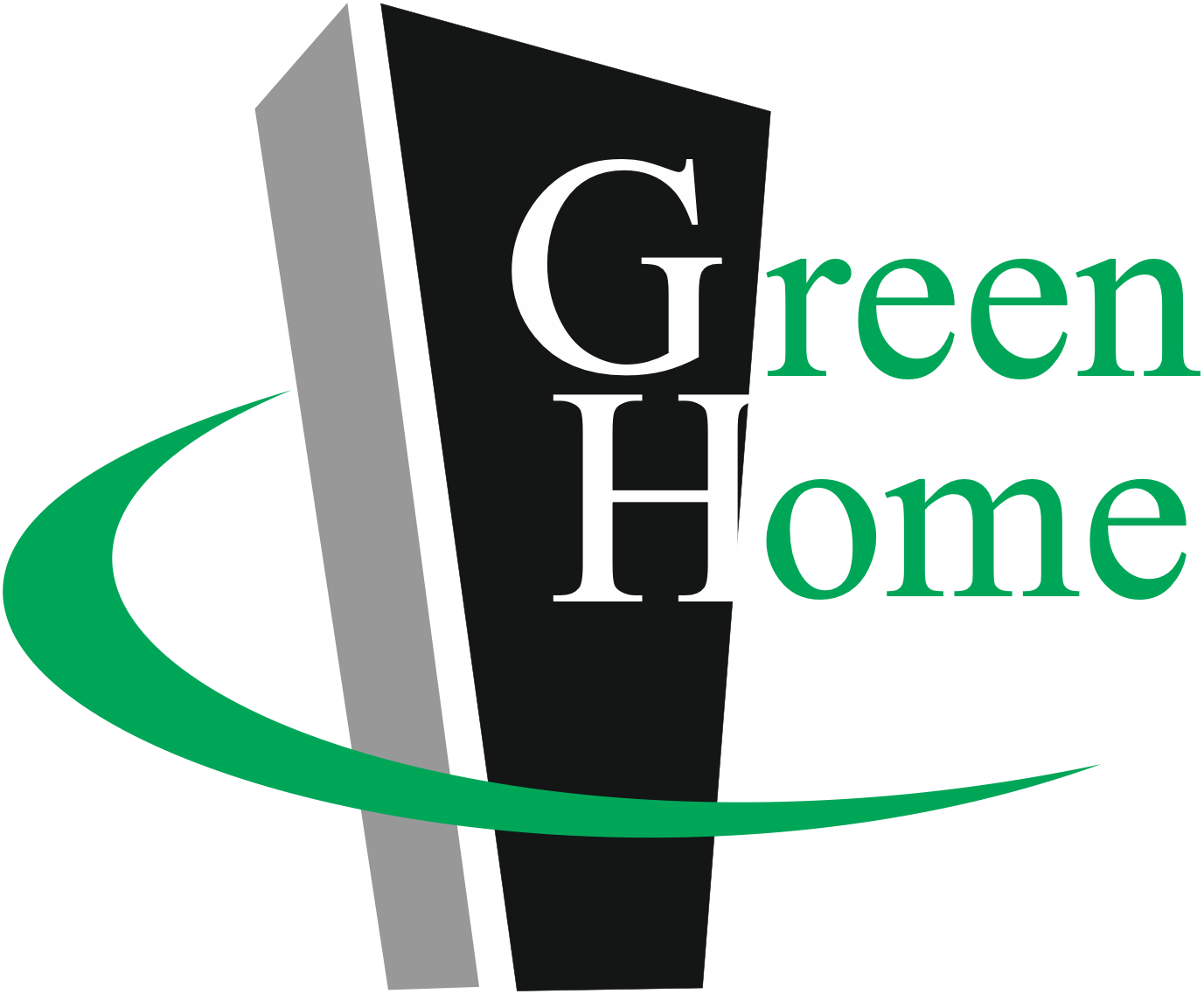 Imię i nazwisko Nabywcy: Adres do korespondencji: Tel. Email: KUPON REZERWACYJNY         Oświadczam, iż jestem zainteresowana/-y zakupem domu jednorodzinnego  nr …… w zabudowie szeregowej , który będzie znajdował się w Świebodzicach na Osiedlu Green Home   za kwotę ………….. zŁ .Kupon traci ważność w przypadku niedokonania wpłaty kaucji rezerwacyjnej w kwocie 1000 zł w terminie do 14 dni na konto o numerze: 68 1140 2004 0000 3302 7838 6276.Kaucja rezerwacyjna zostanie zaliczona na poczet ceny domu.W przypadku braku możliwości realizacji inwestycji z przyczyn leżących po stronie Dewelopera kaucja zostanie zwrócona w całości.W przypadku odstąpienia od zawarcia umowy przez kupującego kaucja rezerwacyjna przepada.Kupon ważny do dnia 15.09.2020 r. ………………………………….………………………                                        …………………………………………………Podpis Klienta 							Podpis SprzedającegoAdministratorem Pani/Pana danych osobowych jest Green Home Kujat Development Spółka Jawna w Świebodzicach, UL Królowej Elżbiety 89/G, 58-160 Świebodzice.Wszelkie pytania dotyczące przetwarzania Pani/Pana danych osobowych („dane”) należy kierować na adres www.greenparkdeweloper.plPrzetwarzanie Pani/Pana danych osobowych będzie się odbywać na podstawie art. 6 ust. 1 lit. b) Rozporządzenia Parlamentu Europejskiego i Rady (UE) 2016/679 z dnia 27 kwietnia 2016 r. w sprawie ochrony osób fizycznych w związku z przetwarzaniem danych osobowych i w sprawie swobodnego przepływu takich danych oraz uchylenia dyrektywy 95/46/WE (ogólne rozporządzenie o ochronie danych) (Dz. Urz. UE L nr 119 str. 1) („RODO”)  w celu realizacji Kuponu Rezerwacyjnego zawartej pomiędzy Rezerwującym a Administratorem Danych; na podstawie art. 6 pkt 1 lit. f) RODO w prawnie usprawiedliwionym interesie Administratora Danych jakim jest ochrona przed ewentualnymi roszczeniami na drodze cywilnej związanymi z realizacją wskazanej wyżej Umowy.Pani/Pana dane osobowe będą przetwarzana przez okres realizacji Umowy a także po jej zakończeniu w celu jej rozliczenia z zastrzeżeniem, że okres przetwarzania danych osobowych może zostać każdorazowo przedłużony o okres przedawnienia roszczeń, jakie mogą mieć związek, z realizacją Umowy lub też z Pani/Pana osobą lub jeżeli przetwarzanie danych osobowych będzie niezbędne dla celowego dochodzenia roszczeń lub obrony przed roszczeniami strony przeciwnej, co stanowi prawnie usprawiedliwiony interes administratora danych.Przysługuje Pani/Panu prawo dostępu do treści swoich danych oraz prawo ich poprawiania, sprostowania, usunięcia, ograniczenia przetwarzania, prawo do przenoszenia danych, prawo do wniesienia sprzeciwu wobec przetwarzania danych.Ponadto ma Pan/Pani prawo do wniesienia skargi do organu nadzorczego, którym jest Generalny Inspektor Ochrony Danych Osobowych (Prezes Urzędu Ochrony Danych Osobowych – gdy wejdzie w życie ustawa powołująca nowy organ), gdy uzna Pani/Pan, iż przetwarzanie danych osobowych dotyczących Pani/Pana narusza przepisy RODO.Podanie przez Panią/Pana danych osobowych jest dobrowolne ale niezbędne do realizacji umowy.Informujemy, iż Pani/Pana dane osobowe mogą być ponadto przekazywane następującym odbiorcom danych w postaci podmiotów świadczących usługi kurierskie oraz transportowe.…………………………………………………..                                                                                                                      Podpis Rezerwującego  